关于选拔牛津世界青年领袖培养计划通知（2021暑假-国际组织和峰会）全体本科生、研究生：在联合国成立75周年和可持续发展目标通过5周年之际，全球经济和社会由于新冠疫情肆虐发生改变，这些改变让我们作为人类命运共同体有重新重塑未来的机会。同时我校为了实施全球化战略，响应国家号召，让在校生有国际组织和国际会议的培养机会，特组织参加2021暑期牛津大学世界青年领袖培养计划项目（国际组织和峰会）。通过项目,学生提高英语水平，获得官方证书，优秀者可获得推荐信、获奖证书和奖品。将为后续个人职业发展、海外深造提供强有力支持。现将相关事项通知如下关键词：国际组织   联合国  牛津大学PPE   跨专业学科   世界青领袖牛津大学简介：牛津大学是英语世界中最古老的大学, 距今已有900多年历史，已连续五年在泰晤士高等教育世界大学排名中位列世界第一。自创校以来，牛津大学培养了一大批引领时代的科学家、文学家，包括69位诺贝尔奖得主、3位菲尔兹奖得主以及6位图灵奖得主，为人类文明的发展进步做出了卓越的贡献。项目背景和概览：Forging Future Leaders Global Summit (FFLGS)全球层面：联合国提出17个可持续性发展目标，旨在让所有人实现更美好、更可持续未来的规划蓝图，这些可持续性发展目标提出了我们正在或即将面临的全球性挑战，包括贫穷、不平等、气候变化、环境退化、和平与正义；国家层面：随着全球化的推进，国际组织在国际舞台上发挥着重要作用。中国的发展与国际组织是分不开的。中国不仅是分享国际社会发展经验的受益者,也是全球化发展重要参与者。加强协调合作，共同应对全球性挑战，已经成为国际社会的共识；牛津层面：通过牛津大学最负盛名的王牌专业PPE课程的理论角度，和对国际组织、会议的概念与形式、进而对全球治理形成更全面的认知框架基础上，审视联合国可持续发展目标，了解国际治理、经济、社会进步的原理和底层逻辑；学生层面：在全球化可持续发展的背景下，将PPE理论体系延伸至当今时代最前沿的全球问题，沿袭模拟联合国的核心，带领学生将文化、技术、知识、道德意识与全球领导力、社会创新、可持续和创造性解决问题等关键技能充分联系，促进对个人专业和职业生涯发展至关重要的思维能力和技能素质培养。核心问题问与答：这个项目适合什么专业的学生参加？项目旨在让不同专业的学生通过跨学科的学习交流，完成以“建设一个更美好的世界”为目标的项目。未来的世界青年领袖，具备多学科结合知识、具备世界责任担当。本项目在联合国可持续发展目标的指导下，发现并培养致力于解决人类挑战、能够运用跨学科知识、创新精神的世界青年领袖，所以项目适合所有专业的优秀学生。不论你本身是工科专业、商科专业、人文专业、还是理工专业等，都需要具备世界青年领袖的培养，需要掌握国际视野和科学思考方法。为什么要参加这个项目？世界需要有道德、有创意、有勇气的青年领袖来建立连接不同文化和领域的沟通桥梁。因此，重新审视作为一个有社会责任感的全球公民的意义，和所需具备的必要条件变得尤为重要。你对全球化过程中所面临的国际挑战有多少认识？你将如何为世界做出积极贡献？你需要哪些相关知识和技能？哲学、和经济与科学、技术有什么关系？项目给予你答案和培养你解决问题的思维和方法。什么是牛津大学王牌专业PPE？每年被牛津大学PPE专业录取学生屈指可数，该专业专门培养世界领袖。PPE的诞生源于这样一种信念：学习现代经济、社会、和哲学思想的伟大作品将对学生的智力生活，从而对整个社会产生变革性影响。该课程汇集了最重要的方法来理解我们周围的世界，培养不同学科的学生在广泛的职业活动中最关键的思维能力和可应用技能。其核心目的是通过这三个互相关联的学科去认识、分析现有的社会现象，科技发展，了解政府、机构或组织的决策和创新过程。项目特色与亮点：牛津大学更被称为“世界首相和总统的摇篮”， 以其王牌专业PPE（Politics, Philosophy, Economy ）而闻名于世，并培养过27位英国首相、6位英国国王，以及数十位世界各国元首和政商、科技界领袖，其计算机、工程专业也在世界排名前列；项目高度浓缩了牛津大学PPE专业的课程精华，该专业被誉为最顶尖的专业之一，主要侧重对各专业领导型人才的培养；学生们通过名师讲座、研讨会、圆桌论坛、工作坊、模拟联合国、设计冲刺等不同形式，听取来自牛津大学各个相关领域的研究人员、社会领袖和思想家的观点与想法，与他们一起学习和讨论，进入一个兼具深度和广度、并且时刻紧跟世界局势的研究性和实践性课程。圆桌会议还将邀请牛津大学学生参与，与参加者共同探讨全球性和领导力话题；以团队合作的方式研究解决当今社会面临的重大全球性挑战的方案，参与能够应对这些挑战的互动研讨会，参加牛津大学导师关于人工智能、大数据和社会创新等前沿话题的讲座，接受来自不同跨学科背景的领导者的指导，帮助学生积极培养从社会、科技、文化和商业等不同层面的创造性思维。完成项目，你将具备以下知识储备和技能：世界青年领袖不止在本专业的微观层面，更是利用自身的专业技术，以真正的全球视野对世界进行研究，获得理解世界和与世界沟通的能力；了解国际组织的发展和治理、如何在各级建立有效和负责任的机构、从宏观角度看待全球治理的关键性问题、辩证性的看待新兴技术对世界的影响和变革、并通过国际、经济、法律和治理哲学的研究，帮助不同学科的学生培养跨领域的知识技能；项目将帮助年轻的领导者在实践的冲刺环节中应对未来的紧迫挑战，极大激发学生深入调查和研究方法和能力、数据分析、批判性思维、创新思维能力、辩证思维能力、逻辑思维能力、创造性解决问题和团队沟通、演讲表达能力、核心技能；专业理论知识结合实际问题，将其应用实践解决于现实生活中问题的能力；通过联合国会议等重大国际会议形式的模拟和借鉴，更加熟悉国际会议的愿景、目的、流程与准备工作，帮助学生对未来申请或参加此类国际会议拥有更全面的知识和实践基础。获得在短时间内完成“提出问题-调查研究 -建立模型-进行验证和报告”的完整方法；学生们将以“疫情后的世界——改变与合作”的主题，通过牛津大学的学生共同召开圆桌论坛，从全球化、本土化等不同角度探索如何成为一名世界青年领袖，塑造学生的领导力和创造性人格。项目内容与形式：学术讲座及研习会：了解国际组织和全球治理介绍世界重大问题和课题对国际组织的介绍：历史意义、管理框架、项目主旨、全球合作以及影响等培养宏观层面的视角思考 未来领导人的愿景：成长心态、文化智慧和设计思维全球治理的关键问题 国际组织的价值 新冠疫情后的发展和治理探索技术创新对世界经济、和人类思想的改变了解关键的新兴技术发展它们将如何改变未来的生活机器人和人工智能如何影响未来城市和人类的发展，如何构建智慧城市。新经济下的创新和创业全球规模的社会创新如何形成学习可持续发展在不同关键行业的价值 造福于当前和未来社会的社会创新如何衡量创新性组织对社会的影响深度探索联合国关于社会、经济和环境目标的主旨和倡议开发世界青年领袖的全球领导力法律和治理哲学国际经济学 思想史21世纪的领导力圆桌论坛项目学生将与牛津大学学生共同参与“疫情后的世界——改变与合作”圆桌讨论会，与牛津大学学生从不同文化、社会角度和观察方向积极思考，以及疫情新常态下青年领袖应如何帮助世界重塑社会秩序和信念，如何通过全球性合作实现联合国可持续性发展目标。帮助学生从更广阔和多元的角度理解全球性问题和社会创新，与世界顶尖大学学子进行思想碰撞。设计冲刺-联合国会议模拟学生们将在牛津学者带领下，进行深入的团队调查、研究和解决问题，通过担任不同国家代表，并以分别代表的国家视角和立场为重点，基于联合国提出的17个可持续性发展目标，运用所学的对全球问题的分析方法、自身专业知识、以及跨领域的团队合作，选择其中一个目标设计拟议的变革式的实践解决方案。各小组需要对各自代表的国家和具体问题进行深入调查，研究现状，包括已经做过的工作和成效，分析失败或成功原因，并在此基础上，确定需要改进的关键领域，最后选择其中一个重点来设计潜在的解决方案。最后，每个小组将以联合国会议式的演讲方式向听众介绍他们提出的解决方案，并接受指定听众的投票。在此过程中，学生们不仅有机会熟悉联合国会议的模式，也将在导师的带领下学习对于培养和实践设计思维、创新思维最有效率的“设计冲刺”方法论，并在此高效创新方法论的指导下，完成分配课题的调研、聚焦、分析、建模、和最终验证。“设计冲刺”最初由全球顶尖设计咨询公司IDEO和斯坦福大学D-School提出，后经谷歌风投基金梳理和改善而在内部广泛使用，极大地激发参与者的创新能力和实际解决问题能力，并鼓励在商业实践中以用户为中心的思维理念。项目日期：8月16日-8月27日项目时长：共25小时，通过Zoom进行网上授课项目最低人数：30人项目费用：6500元人民币师资：牛津大学以及国际组织各个相关领域的研究人员、社会领袖和思想家项目收获：官方证书优秀学生获得推荐信、个人或团体获奖证书和奖品有机会获得2022年牛津大学中英峰会志愿者和实习机会项目最终将评选出最佳团队奖和最佳个人表现奖，获胜者将获得获胜奖品和推荐信。时间安排表（该表为样表，海外可根据实际情况调整）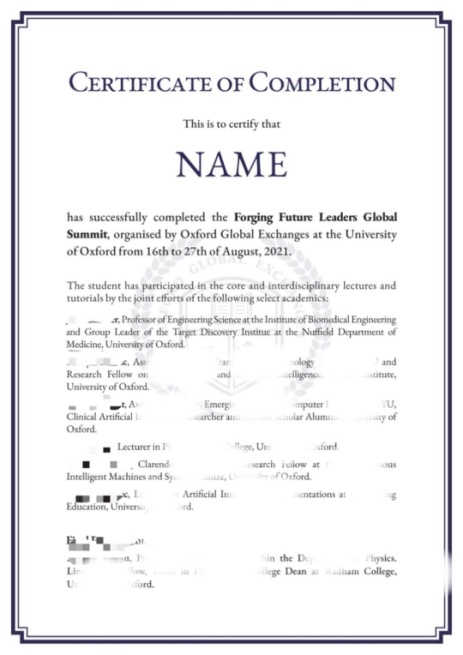                                      证书模板冲刺计划实战话题（利用自身专业背景知识，如经济、商科、人文、理工、环境、社会学等探讨解决如何实现联合国可持续发展目标）目标1：没有贫穷：经济增长必须是包容性的，以提供可持续的就业和促进平等。目标2：零饥饿：粮食和农业部门为发展提供了关键的解决方案，是消除饥饿和贫困的核心。目标3：良好的健康和福祉：确保所有人在各个年龄段都能过上健康的生活，促进所有人的福祉，对可持续发展至关重要。目标4：优质教育：获得优质教育是改善人民生活和可持续发展的基础。目标5：两性平等：两性平等不仅是一项基本人权，而且是一个和平、繁荣和可持续世界的必要基础。目标6：清洁水和环境卫生：让所有人都能获得清洁的水，是我们希望生活的世界的一个重要组成部分目标7：负担得起的清洁能源：能源几乎是每一个重大挑战和机遇的核心。目标8：体面工作和经济增长：可持续的经济增长将需要社会创造条件，使人们能够获得高质量的工作。目标9：工业、创新和基础设施：基础设施投资对实现可持续发展至关重要。目标10：减少不平等现象：为减少不平等现象，政策原则上应具有普遍性，关注弱势和边缘化人口的需求。目标11：可持续城市和社区：在未来，城市需要为所有人提供机会，提供基本服务、能源、住房、交通等。目标12：负责任的消费和生产目标13：气候行动：气候变化是一个全球性的挑战，影响到各地的每个人。目标14：水底生活：谨慎管理这一重要的全球资源是可持续未来的一个关键特征。目标15：陆地生活可持续管理森林，防治荒漠化，制止和扭转土地退化，制止生物多样性丧失。目标16：和平、正义和强有力的机构：人人享有诉诸法律的机会，并在各级建立有效和负责任的机构。目标17：伙伴关系：振兴全球可持续发展伙伴关系。牛津世界青年领袖培养计划报名联系信息：屈老师，微信:ispconsultant（可微信咨询或报名，请标注国内学校+专业+姓名）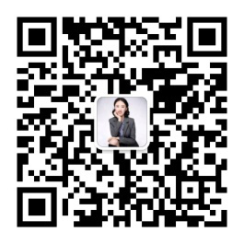 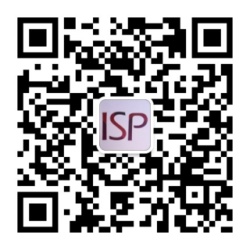 更多项目信息，关注上方微信公众号Aug 16  4-7pmAug 17 4-5:30pm6:30-8:30pmAug 184-6:30pmAug 194-6:30 pmAug 204-5:30pm6:30-8:30pmIntroduction to World Issues and Global Governance Lecture UN Sustainable Development Goals initiatives on social, economic and environmental goals History of Political Thought LecturePhilosophy of Law and Governance LectureSocial Innovation and Measuring Social Impact Lecture About International Organizations: Operations, Global Co-operations, and Impact Lecture Forging Future Leaders Seminar WorkshopResearch Design Sprint: Map your Research Question Technological Innovation: Robots, AI, Cities and Humans Lecture Research Design Sprint: Understand your Research Question and Choose your Focus Aug 234-6pmAug 244-6pmAug 254-6pmAug 264-6pmAug 274-6pmResearch Design Sprint: Explore Solutions and Decide your Proposed Solution International Economics Lecture 1hrsTechnological Innovation and Entrepreneurship  Research Design Sprint: Prepare for Final PresentationRoundtable Discussion: Global Change and Cooperation in our Post-Covid World Research Design Sprint: Final Presentation Day 